法國旅遊及生活資訊項  目說  明一、氣候溫度巴黎近日低溫約為攝式1度，高溫可達10度，早晚溫差大，室內皆有暖氣開放。二、當地主要語言法文為唯一官方語文。鑒於全球化趨勢，法國人學習英語風氣漸盛，觀光景點及餐廳可使用英語溝通，惟日常生活中英語仍不甚普遍。三、與台北時差每年4月至10月日光節約時間較台北慢6小時。其餘11月至3月則較台北慢7小時。四、與台北之航空聯繫長榮航空有台北—巴黎直航班機（每週4班），或可經荷蘭、德國、英國、香港或新加坡轉機之航空公司有長榮、華航、星航、法航及國泰等。五、幣值(當地幣與美金及台幣之匯率)近期歐元幣值有略為升值趨勢，以2016年8月18日計算，1歐元約折合1.12美元，1歐元約可兌換35.74新台幣。六、郵資(國內、國際、快遞)法國國內郵件20公克以內郵費為0.76歐元，寄往亞洲郵資為1.20歐元，與國內郵件往返約需5至6日，快遞則依地區、重量而異。七、退稅觀光客可在機場辦理退稅（須附護照、機票及退稅單據等文件）。觀光客年滿16 歲以上，在法國逗留時間不到6個月，在下列條件下於法國停留期間購買商品可享受增值稅(TVA)退稅服務。須遵守的條件： 必須在有退稅服務的商店購買商品；購買的商品屬於旅遊性質商品；在同一天同一商店內購買的商品金額必須高於175歐元（含稅在內）；必須本人親自將購買商品帶回居住國，機場退稅手續辦理完成後始能將商品託運。八、當地治安狀況法國社會治安問題日漸嚴重，尤其大巴黎地區。我國人來法觀光及商務考察者由於常隨身攜帶貴重物品，常成為偷竊集團之下手對象。無論是路邊停車或停於車庫中，車上不可留置任何證件或重要物品，以免導致宵小打破車窗行竊。建議：證照資料於出外購物逛街時請持用影本，原件留在旅店保險箱內較為妥適，以免遭竊。九、電壓規格220伏特。十、插座圓型、兩孔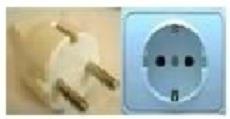 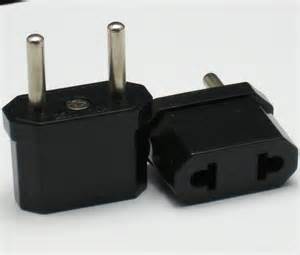 十一、常用之醫療設施及其資訊Samu（緊急醫療救助服務）及救護車15（或0145675050）。SOS medecine Paris：0147077777。Pharmacies 24/24：0145620241。巴黎最大綜合醫院：Pitié-salpêtrière, Boulevard de l'Hôpital, 75013, Tel：0142160000。十二、外幣兌換銀行名址及電話各大銀行均可兌換外幣，此外大城市各處均有外幣兌換所（惟兌換差距甚大）。兆豐國際商業銀行在巴黎設有分行，位於巴黎13區中國城附近(131-133 Rue de Tolbiac,75013 Paris  Tel：0144230868，Fax：0145821844)。十三、易付卡手機通話費率：1.法國境內：撥打法國市話及手機，以及傳送簡訊皆免費(已包含於售價內，不另行計費)。2.國際電話：撥打台灣市話及手機，1分鐘1.50歐元。3.國際簡訊：傳送簡訊至台灣，1則0.30歐元。4.上網速度及容量：網速3G，容量2Go。十四、機場交通1.戴高樂機場至市區往返：(1) RER B線，至市區約35~50分鐘，10歐元，自巴黎北站到機場24小時營運，惟深夜至早晨5點由公車代替火車。(2) Roissybus至市區歌劇院(Opéra)站，11.5歐元，往機場營運時間05:15~00:30，往巴黎06:00~00:30。2.CDGVAL：戴高樂機場3航廈間免費接駁電車。3.奧里機場至市區往返：(1) RER B線，至Antoy站換搭Orlyval，車程約33分鐘，12.05歐元，往機場方向營運時間04:50~00:50，往市區方向06:00~00:00。(2) Orlybus至Denfert-Rochereau站，8歐元，往機場營運時間05:35~00:00，往巴黎06:00~00:30。4.法航巴士：行駛於機場及巴黎市區之間，上車付款。2號線自戴高樂機至市區費率17歐元，市區停靠交流站出口Porte Maillot及凱旋門廣場。4號線自戴高樂機至市區費率17歐元，市區停靠Montparnasse車站及里昂車站。1號線自奧里機至市區費率12歐元，市區停靠Montparnasse車站、傷兵院及凱旋門廣場。5.計程車：自2016年3月1日起，無論往返機場高速公路狀況，戴高樂機場與巴黎右岸間單程固定費率50歐元；戴高樂機場與巴黎左岸間單程固定費率55歐元；Orly機場與巴黎右岸間單程固定費率35歐元；Orly機場與巴黎左岸間單程固定費率30歐元；倘預先叫車則須額外付7歐元預訂費。十五、大眾運輸工具、票價及營運時間公車、地鐵及RER（連接巴黎及近郊之區間快車）。地鐵一票可通用（RER二段票內），單張為1.90歐元、10張套票14.50歐元、NAVIGO週票19.25歐元、NAVIGO月票63.30歐元。地鐵第一班車為早上05：30，最後一班為00：30。公車營運在早上7時至晚上8時30分不等。某些路線甚至營運至子夜。十六、計程車起價2.6歐元，7-19時：A區（巴黎市區及環城公路）1.27歐元/公里、B區（巴黎近郊及機場）1.52歐元/公里。倘以電話叫車至指定地點搭乘，最低價格10歐元。十七、超市Carrefour (市區營業時間08:00~22:00)、Monoprix(08:30~21:00)、Franprix、G20、Super U、Hyper U、Dia、Auchan等。